ระเบียบวาระการประชุมคณะกรรมการร่วมภาครัฐและเอกชนเพื่อแก้ไขปัญหาทางเศรษฐกิจจังหวัดอ่างทอง (กรอ.จ.อท)ครั้งที่ 2/๒๕62วันพฤหัสบดีที่ 14 มีนาคม  2562  เวลา 13.30 น.ณ ห้องประชุมวิเศษชัยชาญ ชั้น ๒ ศาลากลางจังหวัดอ่างทอง 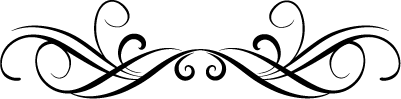 ระเบียบวาระที่ ๑	เรื่องที่ประธานแจ้งที่ประชุมทราบระเบียบวาระที่ ๒	เรื่องรับรองรายงานการประชุมรับรองรายงานการประชุม กรอ.จังหวัดอ่างทอง ครั้งที่ 1/2562เมื่อวันพฤหัสบดีที่ 17 มกราคม  2562ระเบียบวาระที่ 3         เรื่องสืบเนื่อง3.1 การเข้าจำหน่ายสินค้าภายในบริเวณอุทยานสวรรค์อ่างทองหนองเจ็ดเส้น    	(องค์การบริหารส่วนจังหวัดอ่างทอง)       	3.2 รายงานภาวะเศรษฐกิจการเงินการคลังของจังหวัดอ่างทอง (ภาพรวม)    	(สำนักงานคลังจังหวัดอ่างทอง)3.3 การปรับผังเมือง    	(สำนักงานโยธาธิการและผังเมืองจังหวัดอ่างทอง)3.4 การขออนุญาตจัดตั้งโรงแรม    	(ที่ทำการปกครองจังหวัดอ่างทอง)				3.5 รายงานผลการดำเนินงานของบริษัท ประชารัฐรักสามัคคีอ่างทอง จำกัด จังหวัดอ่างทอง                                     (สำนักงานพัฒนาชุมชนจังหวัดอ่างทอง)				3.6 การทำนุบำรุงอุโบสถ วัดเขียน อำเภอวิเศษชัยชาญ จังหวัดอ่างทอง                                     (สำนักงานวัฒนธรรมจังหวัดอ่างทอง)3.7 การดูแลรักษา คลองบ้านดาบ                                     (สำนักงานส่งเสริมการปกครองท้องถิ่นจังหวัดอ่างทอง)				3.8 การดูแลพื้นที่บริเวณแยกบ้านรอไปถึงแยกต่างระดับถนนสายเอเชีย				      (แขวงทางหลวงอ่างทอง)ระเบียบวาระที่ 4         เรื่องเพื่อทราบ	4.1 เรื่องเสนอเพื่อทราบ (โดยการชี้แจง)การจัดกิจกรรมส่งเสริมการท่องเที่ยวจังหวัดอ่างทอง และการจำหน่ายสินค้า                 จังหวัดอ่างทอง ประจำปีงบประมาณ พ.ศ. 2562 ประจำเดือนมีนาคม – เมษายน  2562	1) งานสดุดีวีรชนคนแสวงหา จัดขึ้นระหว่างวันที่ 28 กุมภาพันธ์ - 4 มีนาคม 2562     ณ วัดแสวงหา     (สำนักงานเกษตรและสหกรณ์จังหวัดอ่างทอง)2) งานมหกรรมมะม่วงส่งออกและของดีอำเภอสามโก้ จัดขึ้นระหว่างวันที่ 7 – 9    มีนาคม 2562 ณ วัดสามโก้         (อำเภอสามโก้)/3) งานรำลึก...-2-3) งานรำลึกวีรชนแขวงเมืองวิเศษไชยชาญ จัดขึ้นระหว่างวันที่ 23 - 26  มีนาคม    2562 ณ อนุเสาวรีย์นายดอก นายทองแก้ว        (อำเภอวิเศษชัยชาญ)4) งานแข่งขันเรือพาย/งานสืบสานประเพณีสงกรานต์อ่างทอง (วันผู้สูงอายุ) จัดขึ้น    ระหว่างวันที่ 13 - 14  เมษายน 2562 ณ อุทยานสวรรค์อ่างทองหนองเจ็ดเส้น        (อำเภอป่าโมก และสำนักงานพัฒนาสังคมและความมั่นคงของมนุษย์จังหวัดอ่างทอง)5) งานมหกรรมลิเก จัดขึ้นระหว่างวันที่ 18 - 22  เมษายน 2562 ณ วัดไชโยวรวิหาร                                         (อำเภอไชโย)	4.2 เรื่องเสนอเพื่อทราบ (โดยเอกสาร)1) รายงานผลการดำเนินงานการส่งเสริมผลิตภัณฑ์ชุมชน OTOP     ของจังหวัดอ่างทอง    (สำนักงานพัฒนาชุมชนจังหวัดอ่างทอง)	2) ผลการจดทะเบียนธุรกิจและงานส่งเสริมด้านการตลาด 	    (สำนักงานพาณิชย์จังหวัดอ่างทอง)	3) การขออนุญาตโรงงาน	    (สำนักงานอุตสาหกรรมจังหวัดอ่างทอง) ระเบียบวาระที่ 5	เรื่องเพื่อพิจารณาข้อเสนอความร่วมมือระหว่างภาครัฐและภาคเอกชนในการแก้ไขปัญหาและพัฒนาเศรษฐกิจจังหวัดอ่างทอง (กรอ.อท.)1) หอการค้าจังหวัดอ่างทอง2) สภาอุตสาหกรรมจังหวัดอ่างทอง3) สภาอุตสาหกรรมการท่องเที่ยวจังหวัดอ่างทอง4) ชมรมธนาคารจังหวัดอ่างทอง5) คณะกรรมการ กรอ.อื่น ๆ ระเบียบวาระที่ 6	เรื่องอื่นๆ (ถ้ามี)